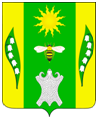 СОВЕТ ВЕСЕЛОВСКОГО СЕЛЬСКОГО ПОСЕЛЕНИЯ УСПЕНСКОГО РАЙОНА9 сессияРЕШЕНИЕот 21 февраля 2020 года								      №31х. ВеселыйО внесение изменений в решение Совета Веселовского сельского поселения Успенского района от 27октября 2010 года № 46 «Об  установлении земельного налога»В соответствии с пунктом 2 статьи 387, пунктом 3 статьи 397, пунктом 3 статьи 361.1, пунктом 10 статьи 396 Налогового кодекса Российской Федерации, пунктом 2 статьи 1, подпунктом «а» пункта 66 статьи 2 Федерального закона №325-ФЗ, подпунктом «а» пункта 15, подпунктом «б» пункта 24 статьи 1 Федерального закона от 15 апреля 2019 года № 63-ФЗ «О внесении изменений в часть вторую  Налогового кодекса Российской Федерации  и статью 9 Федерального закона «О внесении изменений  вчасти первую и вторую Налогового кодекса Российской Федерации и отдельные законодательные акты Российской Федерации о налогах и сборах,Уставом Веселовского сельского поселения Успенского района, в связи с необходимостью внесения изменений в решение Совета Веселовского сельского поселения Успенского района от 27 октября 2010 года № 46 «Об установлении земельного налога», Совет Веселовского сельского поселения Успенского района, решил:1. Внести в решение Совета Веселовского сельского поселения Успенского района от 27 октября 2010 года № 46 «Об установлении земельного налога» (далее - Решение) следующие изменения:1.1.Наименование и подпункт 3 пункта 3 Решения дополнить словами «налогоплательщиками-организациями» после слов «срок уплаты земельного налога» и «уплачивается» соответственно.1.2. Абзац первый пункта 6 дополнить предложением следующего содержания: «Указанные заявления и документы могут быть представлены в налоговый орган через многофункциональный центр предоставления государственных и муниципальных услуг».1.3. Абзац четвертый пункта 6 признать утратившим силу.2.Опубликовать настоящее решение в соответствии с Уставом Веселовского сельского поселения Успенского района и разместить на официальном сайте администрации Веселовского сельского поселения Успенского района в информационно – телекоммуникационной сети «Интернет».3. Контроль за выполнением настоящего решения возложить на председателя постоянной комиссии по социально-экономическим вопросам, бюджету, финансам, налогам и распоряжению муниципальной собственностью Совета Веселовского сельского поселения Успенского района Бобрышеву В.И.4. Настоящее Решение  вступает в силу по истечении месяца со дня его официального опубликования, и распространяется на правоотношения, возникшие с01 января 2020 года.Глава Веселовского сельскогопоселения Успенского района                                                         Т.Я.Кузнецова